2019年度 「生涯学習・地域づくり実践フォーラム」　参加申込書【FAX:077-528-4962】 申込締切:令和２年２月12日(水)令和　　　年　　　月　　　日※ご記入いただいた情報は、本フォーラム運営以外の目的で使用することはありません。◇参加決定：お申込をもって参加決定といたします。            ※定員を超えて参加ができない場合のみご連絡いたします。◇申込方法　◆しがネット受付サービスの場合：　　　・パソコンの方はこちらhttps://s-kantan.jp/pref-shiga-u/offer/offerList_detail.action?tempSeq=7375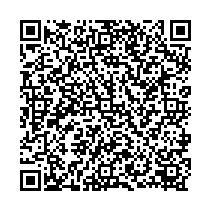 　　　・ＱＲコードはこちら　◆FAXの場合：077-528-4962（本申込用紙にご記入の上、切り取らずに送信してください）　◆E-mailの場合：ma06@pref.shiga.lg.jp　　　　　　　　　 （上記の申込書の内容をご記入いただき、メール送信してください。）（市町名）所　　属所属名（市町名）（市町名）所　　属緊急連絡先参　加　者ふりがな氏　名参　加　者ふりがな氏　名参　加　者ふりがな氏　名